السؤال الاول: أكمل العبارات التالية :                                                          ( 20 علامة)  من الأسباب السياسية لتخلف المجتمع العربي من وجهة نظر الكواكبي: ________________________________________________________________________________________________________________________من الشروط العلمية الواجب توافرها في المجتهد:    ______________________________________________________________________________________________________________________  من أبرز دعاة العدالة الاجتماعية في عصر النهضة :    ___________________________________________________________   __________________________________________________________انقسمت اتجاهات الترجمة في الحضارة العربية الإسلامية إلى اتجاهين هما:    ___________________________________________________________    __________________________________________________________من أهم أسباب نشأت الدراسات الإسلامية مع بداية تكوين الحضارة العربية الإسلامية:   ____________________________________________________________  ____________________________________________________________من أبرز العوامل التي أدت لضعف السلطان العربي في العصر العباسي الثاني :_________________________________________________________ __________________________________________________________ بدأت الحركة الثقافية العربية الإسلامية في المراكز العربية التالية: ____________________________________________________________   ___________________________________________________________تركزت الدراسات التاريخية في القرن الثالث الهجري على المواضيع التالية:  _________________________________________________________    _________________________________________________________من مظاهر تحرير المرأة العربية في عصر النهضة: ____________________________________________________________  ____________________________________________________________من اهم اسباب ظهور علم الجرح والتعديل:    ________________________________________________________ _________________________________________________________السؤال الثاني:  أكمل العبارات بما يتمم معناها:                                              (12 علامة)عالج الكواكبي مشكلة الغنى والفقر في المجتمع من خلال تطبيق:(_____________________________________________________________)الاجتهاد هو: ______________________________________________________________________________________________________________________________من اهم طرق إصلاح التخلّف في المجتمع العربي من وجهة نظر محمد عبده: (_____________________________________________________________)من الاسباب التي أدت إلى سد باب الاجتهاد في أواخر العصر العباسي هي (_____________________________________________________________) من أنواع القياس: (_________________________) و(______________________) من أشهر العلماء اللذين اهتموا بالاجتهاد وضرورة إعمال العقل: (__________________________________________________________)التقليد هو: _____________________________________________________________________________________________________________________________ظهر خطان في تفسير القرآن الكريم هما: (__________________________________) و (___________________________________________) تمثل دور الأدباء والمؤرخين في الصراع العربي مع الشعوبية في الاهتمام ب: (______________________________________________________)بيّن الكواكبي مساوئ الاستبداد في كتابه (_____________________________________________________) حركة العيارين هي: _________________________________________ ___________________________________________________________من أهم الدراسات العربية اللغوية التي نشأت مع بداية تكوين الحضارة : (___________________________________________________________)السؤال الرابع : في ضوء دراستك لموضوع النهضة العربية، وضح مفهوم النهضة، والعوامل التي أدت لقيامها، وأبرز الاتجاهات التي بحثت في أسباب تخلف المجتمع العربي في القرن التاسع عشر :      (6 علامات)                             مفهوم النهضة العربية :  العوامل التي ادت لقيامها: أبرز الاتجاهات التي بحثت في أسباب تخلف المجتمع العربي في القرن التاسع عشر السؤال الخامس: كونت الفتوحات لدى العرب اعتزازهم بدورهم وصاروا يرون لأنفسهم مزايا ليست بغيرهم، وضح ذلك ؟                                                                          ( 4 علامات)السؤال السادس: قامت الثقافة العربية الإسلامية بدور طليعي هام في بناء النهضة الأوروبية، اذكر أهم منجزات العرب في المجالات التالية :                                                            (8 علامات)انتهت الاسئلة/ مع تمنياتي لكم بالتوفيق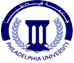 جامعة فيلادلفياكلية الآداب والفنون – قسم العلوم الإنسانية   نموذج امتحان "الفكر والحضارة الانسانية"2017/2018مالرقم المتسلسل  داخل الشعبة :رقم الشعبة: 1موعد المحاضرة : 9.10- 10.10العلامة :50مدرس المساق : منار احمدالاسم:الرقم الجامعي :العلوم الطبية والطبيعيةالصناعةالزراعةالفنون1. __________________1. ______________________1. _______________1.__________________ 2. __________________2. ______________________2. _______________2. _________________